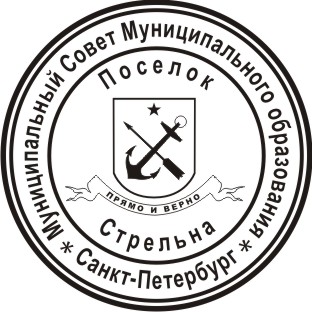 МЕСТНАЯ АДМИНИСТРАЦИЯМУНИЦИПАЛЬНОГО ОБРАЗОВАНИЯ ПОСЕЛОК СТРЕЛЬНАРАСПОРЯЖЕНИЕО назначении контрольного мероприятия по осуществлению внутреннего муниципального финансового контроля в МКУ МО пос. Стрельна «Стрельна»  В соответствии со статьей 99 Федерального закона от 05.04.2013 № 44-ФЗ «О контрактной системе в сфере закупок товаров, работ, услуг для обеспечения государственных и муниципальных нужд», Федеральным законом от 06.10.2003 № 131-ФЗ «Об общих принципах организации местного самоуправления в Российской Федерации, федеральными стандартами внутреннего государственного (муниципального) финансового контроля, утвержденными нормативными правовыми актами Правительством Российской Федерации, Планом контрольных мероприятий по осуществлению внутреннего муниципального финансового контроля на 2023 год, утвержденным распоряжением МА МО пос. Стрельна от 07.12.2022 № 137 «Об утверждении Плана контрольных мероприятий по осуществлению внутреннего муниципального финансового контроля на 2023 год»Провести плановую проверку на тему -  соблюдение законодательства РФ и нормативных актов РФ в сфере осуществления закупок товаров, работ, услуг: проверка соблюдения законодательства Российской Федерации и иных правовых актов о контрактной системе в сфере закупок товаров, работ, услуг для обеспечения государственных и муниципальных нужд в отношении отдельных закупок для обеспечения муниципальных нужд в части применения заказчиком мер ответственности и совершения иных действий в случае нарушения поставщиком (подрядчиком, исполнителем) условий контракта в отношении Муниципального казенного учреждения Муниципального образования поселок Стрельна «Стрельна». Дата  начала проведения контрольного мероприятия:  15.05.2023 г. Проверяемый период: 01.01.2021г.-01.12.2022г. Срок проведения контрольного мероприятия: с 15.05.2023 г. по 23.06.2023 г. Перечень основных вопросов:Наличие в контрактах обязательного условия об ответственности заказчика и поставщика (подрядчика, исполнителя) за неисполнение или ненадлежащее исполнение обязательств, предусмотренных контрактом.Применения заказчиком мер ответственности и совершения иных действий в случае нарушения поставщиком (подрядчиком, исполнителем) условий контракта.Соблюдение сроков выставления претензий, установленных контрактом в случае применения мер ответственности.Правильность расчета периода просрочки, суммы штрафа (пени) по контракту.Соблюдение сроков направления информации о начисленных неустойках (штрафа, пени) для включения в реестр контрактов в ЕИС.2. Назначить лицами, уполномоченными на проведение проверки:  – Заместитель Главы Местной администрации МО пос. Стрельна – Печаткина Н.Ю.- Руководитель  финансово-экономического отдела муниципальных закупок и контроля- Гаврилова Н.Е.- Главный специалист финансово-экономического отдела муниципальных закупок и контроля- Васильева Н.Н.3. Настоящее распоряжение вступает в силу с момента принятия.5. Контроль за исполнением настоящего распоряжения оставляю за собой.Глава местной администрации 							И.А. КлимачеваПодготовлено:Заместитель Главы Местной администрации                                                  Н.Ю. ПечаткинаСогласовано:РуководительФЭО муниципальных закупок и контроля                                                       Гаврилова Н.Е.Главный специалист ФЭО муниципальных закупок и контроля                                                       Васильева Н.Н.Ознакомлен:Директор МКУ                                                                                                         К.П. ЧернэуцануПриложение 1к распоряжению МА МО пос. Стрельнаот _______________ 2020 № ______ МЕСТНАЯ АДМИНИСТРАЦИЯМУНИЦИПАЛЬНОГО ОБРАЗОВАНИЯ ПОСЕЛОК СТРЕЛЬНААКТ ПРОВЕРКИ соблюдения трудового законодательства и иных нормативных правовых актов, содержащих нормы трудового праваНа основании: ________________________________________________________________________________________________________________________________________________________(вид документа с указанием реквизитов (номер, дата))была проведена _________________________________________ проверка в отношении:       (плановая/внеплановая/повторная)___________________________________________________________________________________(наименование проверяемой подведомственной организации)Дата проведения проверки: ___________________________________________________________ Лицо(а), проводившее проверку: ______________________________________________________(фамилия, имя, отчество, должность должностного лица (должностных лиц), проводившего(их) проверку; в случае привлечения к участию в проверке экспертов, экспертных организаций указываются фамилии, имена, отчества, должности экспертов и/или наименования экспертных организаций с указанием реквизитов свидетельства об аккредитации и наименование органа по аккредитации, выдавшего свидетельство)При проведении проверки присутствовали: _______________________________________________________________________________________________________________________________________________________________________________________________________________________(фамилия, имя, отчество, должность руководителя подведомственной организации, иных должностных лиц)Сведения о результатах проверки, в том числе о выявленных нарушениях требований трудового законодательства и иных нормативных « __ » __________ 20 __ г. (место составления акта) 30 правовых актов, содержащих нормы трудового права, а так же сведения о сроке, установленном для устранения выявленных нарушений:Подписи лиц, проводивших проверку: _________________________________________________                                                                   _________________________________________________С актом проверки ознакомлен(а), копию акта со всеми приложениями получил(а): ________________________________________________________________________________________________(фамилия, имя, отчество, должность руководителя подведомственной организации)«_______» _____________________20____г._________________________________(подпись)Пометка об отказе ознакомления с актом проверки: ________________________________                                                                                            (подпись уполномоченного должностного              лица (лиц), проводившего проверку)11.05.2023	поселок Стрельна№ 50________________	поселок Стрельна№_______№ п/пНАРУШЕНИЕСсылка на нормативный документСрок устранения